Princes Risborough Town Council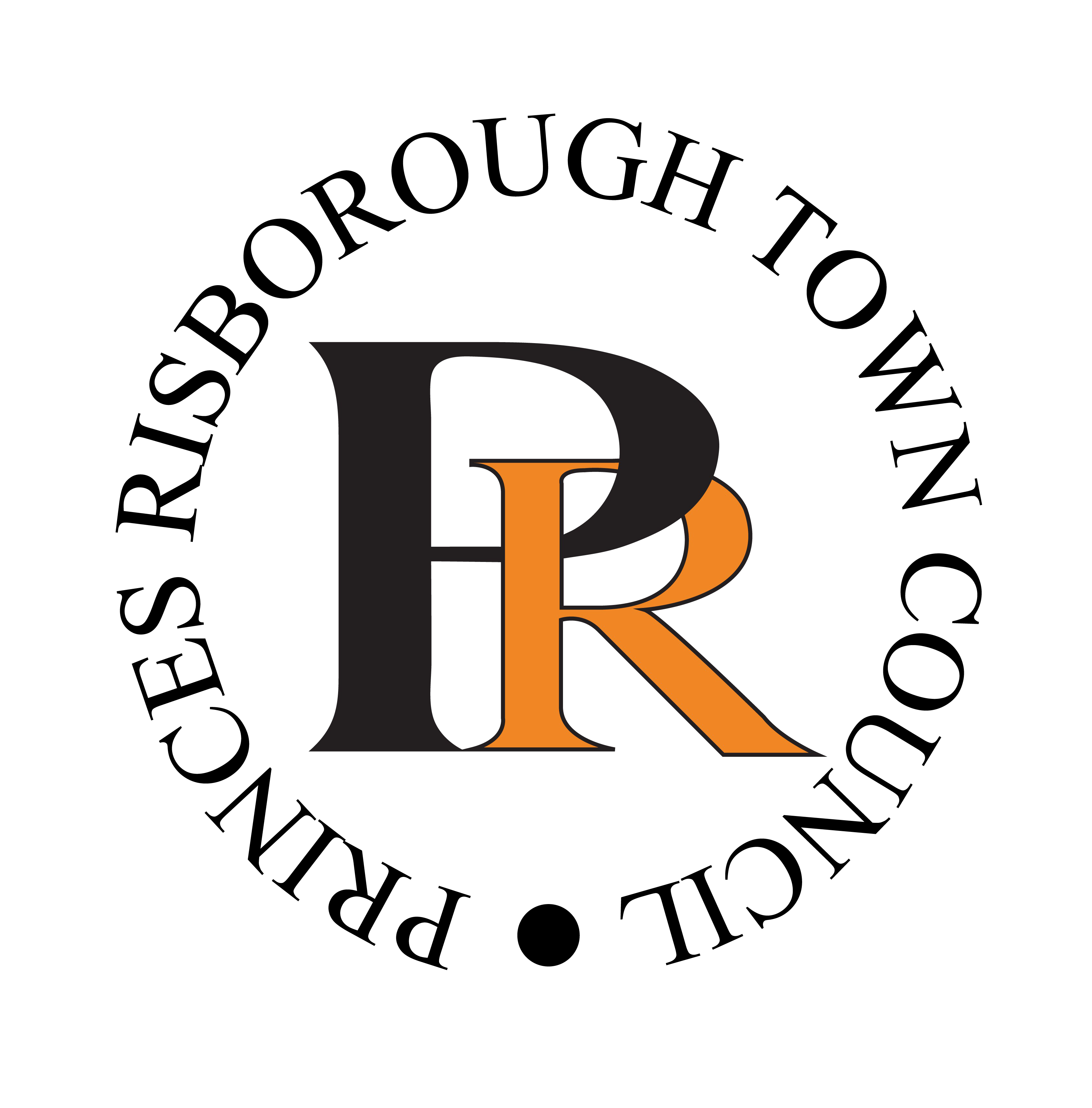 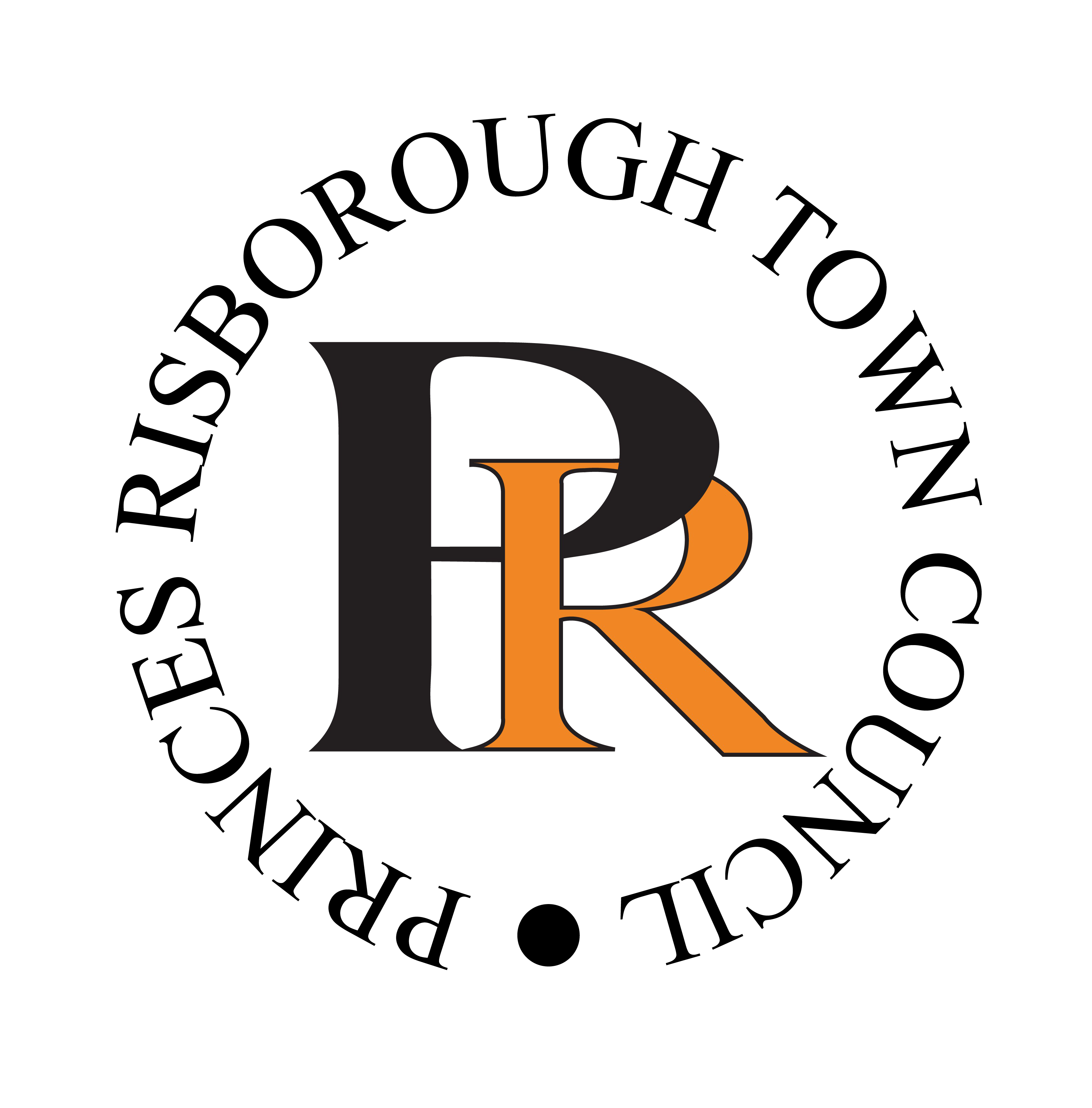 2018 Art in the Park Application Form
First Name:					Last Name:
Address:	Email:								Contact Number:Website (if applicable):	MEDIA: PLEASE SELECT YOUR PRIMARY MEDIA CATEGORY.		Ceramics	DigitalDrawingGlass Painting on Canvas	Paper	Photography	Sculpture	Wood	Other	Please state other: …………………………………………………………………………………………………
Have you entered Art in the Park before?:			  Yes 	NoDo you give permission to use you name for publicity purposes? Yes 	No Please give us a description of your submitted piece:
Date: Send application with high resolution image to kirsty@princesrisboroughtowncouncil.gov.ukCLOSING DATE FOR ALL ENTRIES 10th MAY 2018